Genome-Wide Association Study Identifies QTL and Candidate Genes Governing Seed Mucilage Content and Hull Content in Flax (Linum usitatissimum L.)Braulio J. Soto-Cerda1*, Sylvie Cloutier2, Rocío Quian1, Humberto A. Gajardo1, Marcos Olivos1, 
Frank M. You2,31Agriaquaculture Nutritional Genomic Center (CGNA), Las Heras 350, 4781158, Temuco, Chile; rocio.quian@cgna.cl (R.Q.); humberto.gajardo@cgna.cl (H.G.); marcos.olivos@cgna.cl (M.O.)
2Ottawa Research and Development Centre, Agriculture and Agri-Food Canada, Ottawa, ON K1A 0C6, Canada; sylvie.j.cloutier@agr.gc.ca (S.C.)3Morden Research and Development Centre, Agriculture and Agri-Food Canada, Morden, MB R6M 1Y5, Canada; frank.you@agr.gc.ca (F.M.Y.)*Correspondence: braulio.soto@cgna.cl (B.J.SC); Tel 56-45-2740412Table S1. Descriptive statistics and normality test for mucilage content and hull contentMC_2014 and MC_2015 are the mucilage contents observed in Vilcún location 2014 and Huichahue location 2015. HC_2014 and HC2015 are the hull contents observed in Vilcún location 2014 and Huichahue location 2015. 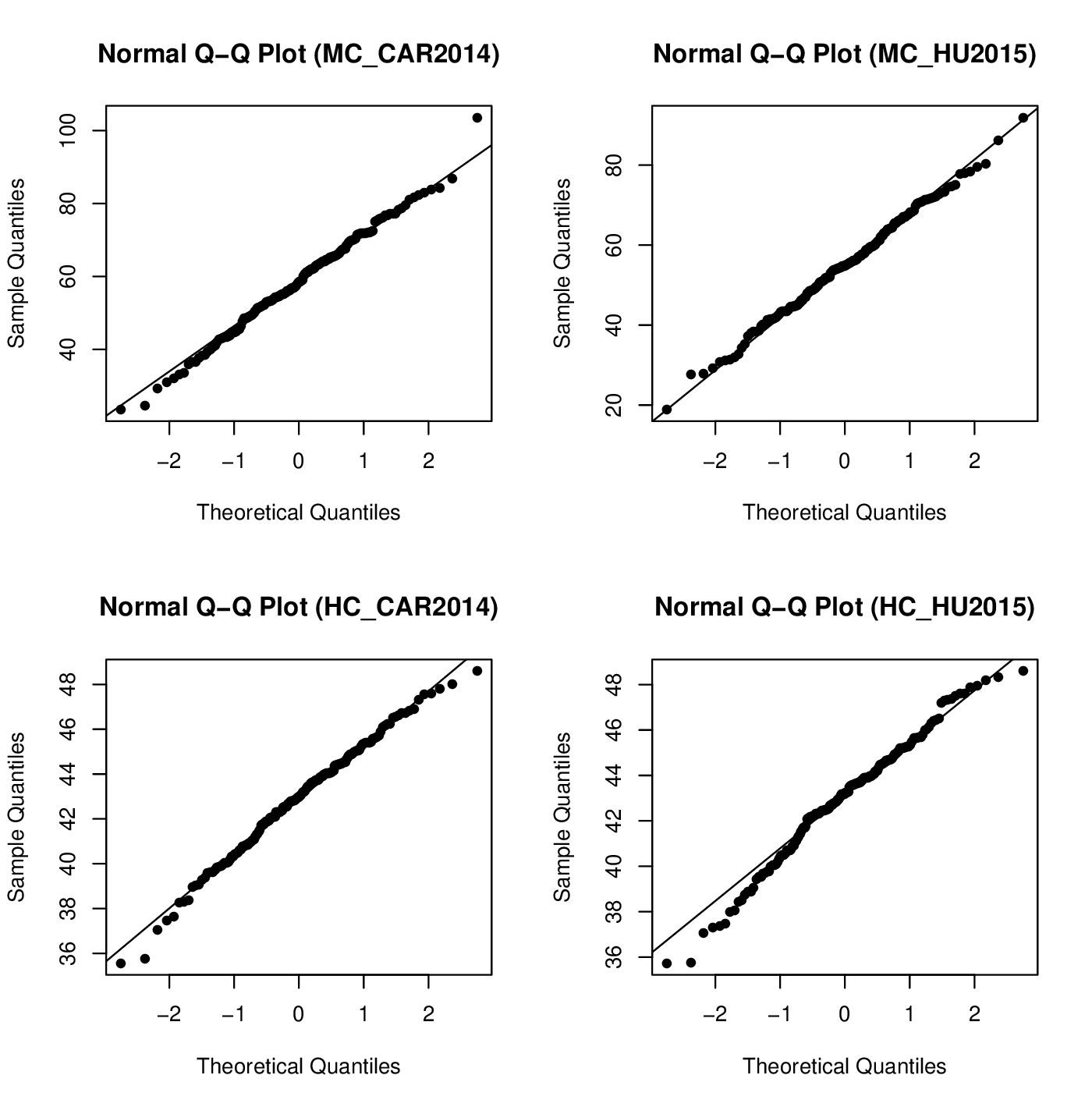 Figure S1. Normal quantile-quantile (Q-Q) plots of phenotypic data for mucilage content (MC) and hull content (HC) across two environments. CAR2014 = Vilcún location 2014, HU2015= Huichahue location 2015.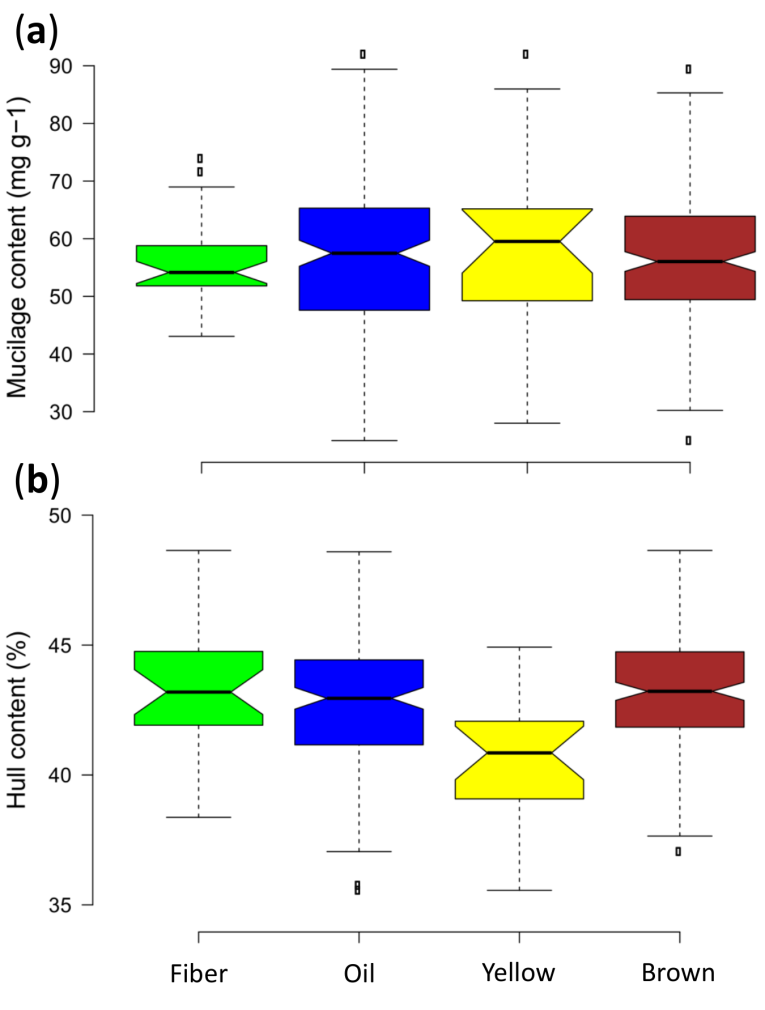 Figure S2. Box plots of phenotypic differences between flax morphotypes (fiber and oil) and seed coat color (yellow and brown). (a) mucilage content. (b) hull content.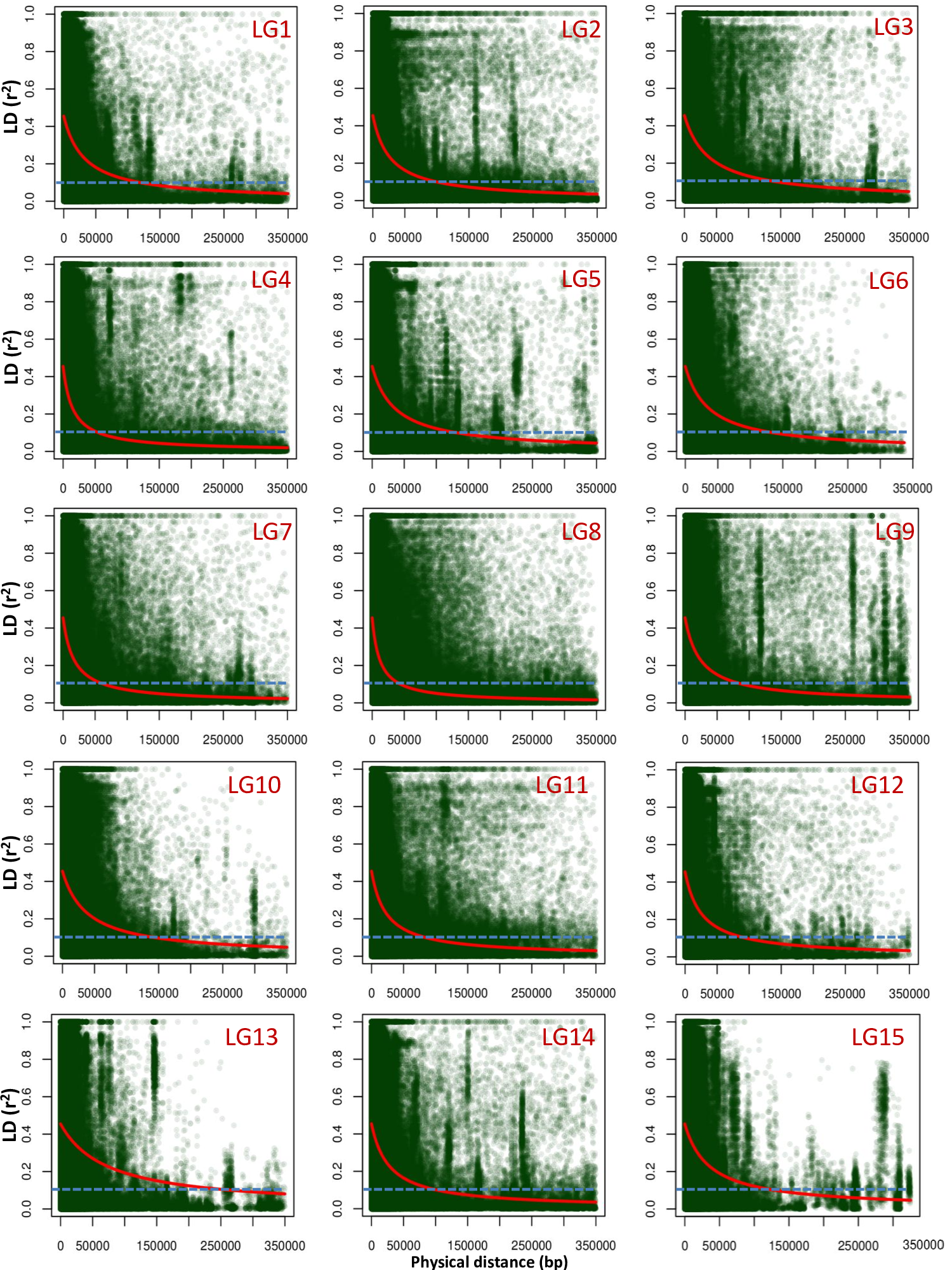 Figure S3. Linkage disequilibrium (LD) decay of r2 values (red line), against physical distance (bp) across 15 chromosomes of Linum ussitatissum. Dashed blue line indicates the cutoff value (r2 = 0.1) used to determine LD blocks. 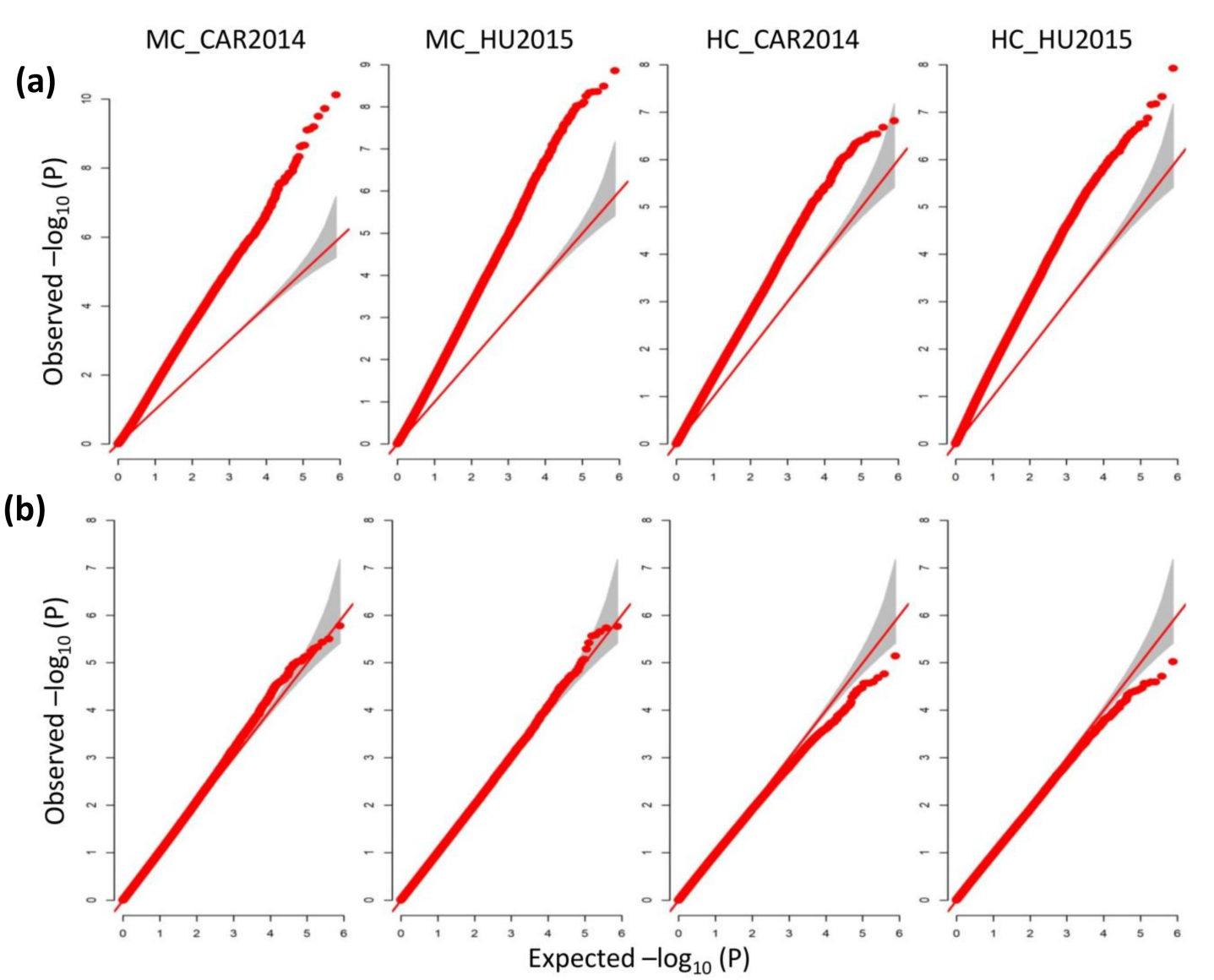 Figure S4. Quantile-quantile (Q-Q) plots of observed P values (y-axis) plotted against expected P values (x-axis) for mucilage content (MC) and hull content (HC) across two environments (CAR2014 = Vilcún location 2014, HU2015 = Huichahue location 2015). (a) General linear model (GLM) using the Q matrix as covariate for controlling population structure and cryptic relatedness. (b) Mixed linear model (MLM) using the kinship matrix as covariate for controlling population structure and cryptic relatedness.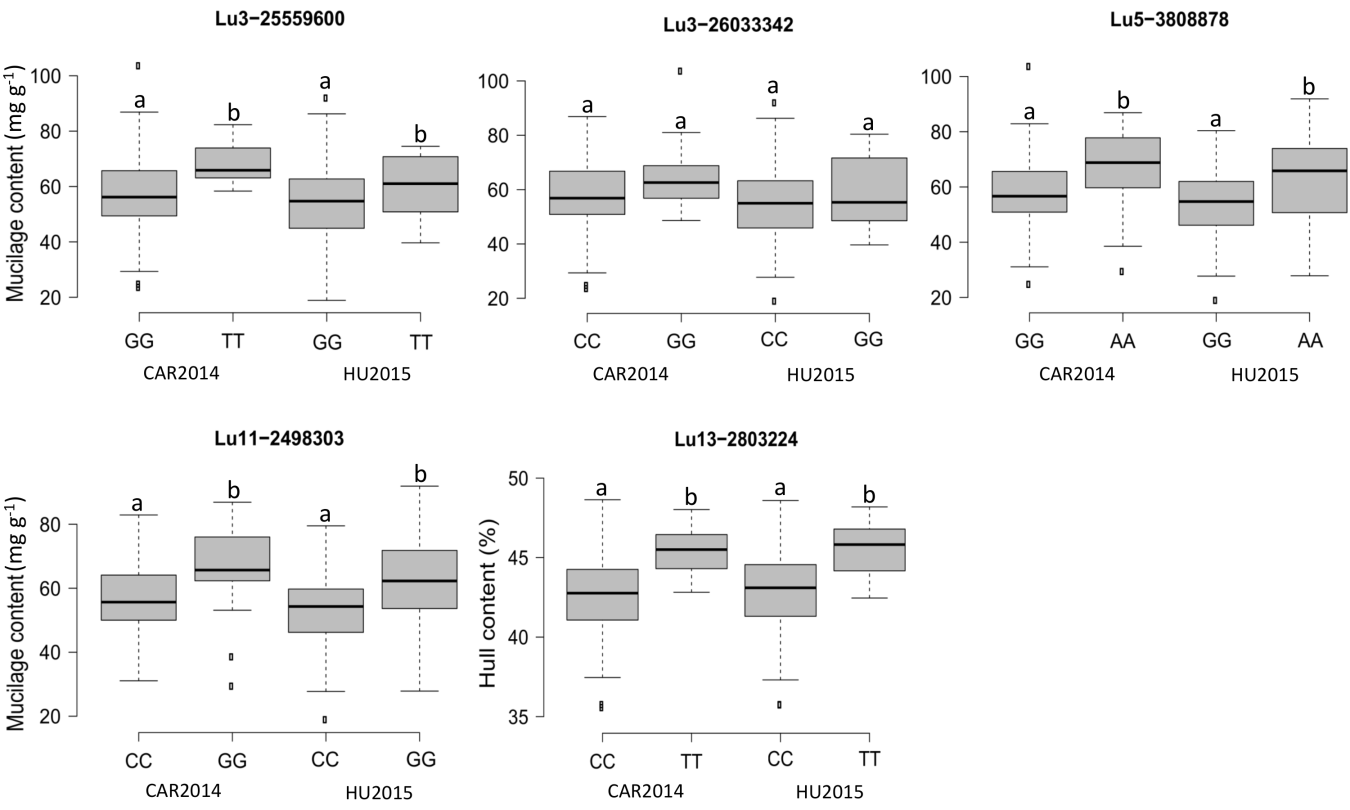 Figure S5. Box plots illustrating the phenotypic differences between flaxseed accessions carrying different alleles of the SNPs associated with mucilage content and hull content across two environments. CAR2014 = Vilcún location 2014, HU2015 = Huichahue location 2015. Different letters indicate significant statistical differences according to the Kruskal-Wallis non-parametric test (P < 0.05).Table S2. Peak SNPs and candidate genes for mucilage content and hull content Table S2. continuedTable S2. continuedTable S2. continuedTable S2. continuedTable S2. continuedTable S2. continuedMC: mucilage content; HC: Hull content.Table S3. Flaxseed accessions used for GWA analysis Table S3. continuedTable S3. continuedTable S3. continuedF = Fiber morphotype, O = Oil morphotype, U = Unknown morphotype, C = Cultivar, B = Breeding material, L= Landrace, U = Unknown breeding status. CN = Canadian number at Plant Gene Resources of Canada (PGRC)TraitMeanStd. DevMedianMinMaxSkewStatisticPNormalityMC_CAR201458.6713.3358.4623.52103.57-0.0130.99510.854YesMC_HU201555.0412.5654.8918.8891.900.0080.99720.989YesHC_CAR201442.892.4542.9835.5648.59-0.3000.99200.462YesHC_HU201543.012.5743.2135.7348.59-0.3380.98580.082YesTraitChr.SNPGene IDEncoded proteinMC2Lu2-22298066Lus10014559Oleosin 21.2 kda-related Lus10014558Compass component swd2 Lus10014557Myb-like dna-binding protein myb Lus10014555NADH:ubiquinone reductase Lus10014554tRNA (adenine57-n1/adenine58-n1)-methyltransferaseLus10014553rna helicase Lus10014552DNA cytosine-5- -methyltransferase 3-related Lus10014551ATP-dependent rna helicase ddx1Lus10014550Acid phosphatase/vanadium-dependent haloperoxidase-related proteinLus10014549Protein of unknown function (duf1421) Lus10014548RNA-binding protein 26 (rbm26)Lus10014547RNA-binding protein 26 (rbm26)Lus10014546PWWP domain-containing proteinLus10014545Adenine nucleotide alpha hydrolases-like superfamily protein-relatedLus10014543proteasome assembly chaperone 3 Lus10014542Serine/threonine-protein kinase osr1/stk39 Lus10014541Protein of unknown function (duf1645) Lus10014560Denticleless (dtl, cdt2, dcaf2)Lus10014561Gglycosylphosphatidylinositol transamidase Lus10014562RNA-binding protein-relatedLus10014563Phenylalanine--trna ligase alpha subunitLus10014564GPI inositol-deacylaseLus10014565Peptidyl-prolyl isomerase e Lus10014567Mitochondrial transcription termination factor family proteinLus10014568C3H4 type zinc finger protein-relatedLus10014569MYB transcription factorLus10014570Zinc finger protein-related Lus10014571TPX2 (targeting protein for xklp2) protein familyLus10014572Cystinosin Lus10014573Succinate dehydrogenase (ubiquinone) iron-sulfur subunit Lus10014574Cleavage site for pathogenic type iii effector avirulence factor avr Lus10014575Plastocyanin-like domain Lus1001457615-cis-phytoene synthase Lus10014577Pentatricopeptide repeat repeat-containing proteinLus10014578AGAMOUS-like mads-box protein agl80-related Lus10014579Mitochondrial inner membrane protease atp23 Lus10014580Sieve element occlusion n-terminus  Lus1001458120s proteasome subunit beta 2 Lus10014582Leucine-rich repeat-containing protein Lus10014583Disease resistance protein-related3Lu3-25559600Lus10009300Brefeldin A-inhibited guanine nucleotide-exchange protein Lus10009301AT-HOOK motif nuclear localized protein 18-relatedLus100093024-hydroxy-tetrahydrodipicolinate synthase Lus10009303Actin filament-coating protein tropomyosin Lus10009305 Kinase A-anchor protein Neurobeachin and related BEACH and WD40 repeat proteinsLus10009307Protein T01H10.8TraitChr.SNPGene IDEncoded proteinMC3Lu3-25559600Lus10009308Carboxylesterase 8-relatedLus10009309Poly A polymerase CID PAP -relatedLus10009310Poly A polymerase CID PAP -related Lus10009311POLYGALACTURONATE 4-ALPHA-GALACTURONOSYLTRANSFERASE-relatedLus10009312Acyltransferase Lus10009313Subtilase family protein-relatedLus10009314Predicted transporterLus10009315Solute carrier family 35 Lus10009316Uncharacterized conserved protein, contains SPRY domainLus10009299PPR repeat (PPR) Lus10009298LOB domain-containing protein 19-relatedLus10009296 F13O11.17 PROTEINLus10009295Protein cornichon homolog 3-relatedLus10009294ATP-dependent DNA helicase 2 subunit 2 Lus10009293Syntaxin-binding protein 1 Lus10009292BTB/POZ domain Lus10009291Protein S-acyltransferase 13-relatedLus10009290 PPR repeat  Lus100092892'-phosphotransferase [EC:2.7.1.160] Lus10009288UDP-glucuronate 4-epimerase 4Lus10009287Pectinesterase/pectinesterase inhibitor 36-relatedLus10009286Auxin-regulated protein-relatedLus10009285Ggolgi SNAP receptor complex member 1 Lus10009284Plant protein of unknown function (DUF641) Lus10009283PLATZ transcription factor Lus10009282Hydrophobic seed protein3Lu3-26033342Lus10007093Phosphoglycerate mutase-like protein Lus10007094N-(long-chain-acyl)ethanolamine deacylase Lus10007095N-(long-chain-acyl)ethanolamine deacylase Lus10007096 FALZ-related bromodomain-containing proteins Lus10007098ZINC transport protein ZNTBLus10007099 tRNA-nucleotidyltransferase/poly a polymerase family member Lus10007100MADS Box protein Lus10007101Basic helix-loop-helix (BHLH) DNAbinding superfamily protein-relatedLus10007102Pathogenesis-related protein 1 Lus10007104K(+) efflux antiporter 3, chloroplasticLus10007105Peptide-methionine (R)-S-oxide reductase Lus10007106Macrophage erythroblast attacher-relatedLus10007108Protein trichome birefringence-like 12 Lus10007109Arabidopsis protein of unknown function (DUF241)Lus10007110Cysteine-rich secretory protein-relatedLus10007092Solute carrier family 31 copper transporters Lus10007091Domain of unknown function (DUF4598) Lus10007089Transcription initiation factor iih-relatedLus10007088 DNA damage-inducible protein 1 Lus10007087Striated muscle activator of Rho-dependent signaling-relatedLus10007086Coiled-coil-helix-coiled-coil-helix domain containing 2/nur77TraitChr.SNPGene IDEncoded proteinMC3Lu3-26033342Lus10007085Tryptophan aminotransferase-related Lus10007084Methylmalonate-semialdehyde dehydrogenase Lus10007083SUBTILISIN-LIKE SERINE ENDOPEPTIDASE FAMILY PROTEIN-RelatedLus10007081Protein of unknown function (DUF295)Lus10007079L-type lectin-domain containing receptor kinase ix.1-relatedLus10007077L-type lectin-domain containing receptor kinase ix.1-relatedLus10007076 L-type lectin-domain containing receptor kinase ix.1-relatedLus10007075 L-type lectin-domain containing receptor kinase ix.1-relatedLus10007074 L-type lectin-domain containing receptor kinase ix.1-relatedLus10007073 L-type lectin-domain containing receptor kinase ix.1-relatedLus10007071Magnesium-dependent phosphatase 13Lu3-7398487Lus10040675Delta(4)-3-oxosteroid 5-beta-reductase Lus10040676Pleiotropic drug resistance proteins (PDR1-15)Lus10040677Ammonium transporter Lus10040678 Phospholipase C (plcC)Lus10040679D-isomer specific 2-hydroxyacid dehydrogenase, catalytic domain (2-Hacid_dh) Lus10040680Pentatricopeptide repeat domain (PPR_3) Lus10040681Plekhh protein Lus10040682Soul heme-binding proteinLus10040684MYB domain protein 119Lus10040686Sodium-dependent phosphate transportersLus10040687Fatty acid omega-hydroxylase (CYP86A1) Lus10040689Thylakoid soluble phosphoprotein TSP9 Lus10040691Josephin 1, 2Lus10040692Calcium-dependent lipid-binding domain proteinLus10040693Large subunit ribosomal protein L4 Lus10040694Phosphomethylpyrimidine synthaseLus10040695ATP-dependent zinc metalloprotease FTSH 7, chloroplastic-relatedLus10040696Duplicated sant dna-binding domain-containing proteinLus10040697LACCASE-16Lus10040698Oligopeptide transporter-related Lus10040674Ca2+:H+ antiporter Lus10040670Nudc domain-containing protein 2Lus10040669Sugar kinase Lus10040668Predicted MutS-related Lus10040667Protein ELF4-like 1Lus10040666Peptidyl-prolyl cis-trans isomerase Lus10040665Glycosyl transferaseLus10040664 Phosphatidylinositol phospholipase C, delta Lus10040663serine/threonine-protein kinase-like protein CCR3-relatedLus10040662Zinc finger ccch domain-containing protein 66Lus10040660Omega-3 fatty acid desaturase (delta-15 desaturase) Lus10040659WDSAM1 protein Lus10040658Selenoprotein TTraitChr.SNPGene IDEncoded proteinMC3Lu3-7398487Lus10040657NADH:ubiquinone reductase (ndh1)Lus10040656Nuclear movement protein NUDCLus10040654PHD finger-like domain-containing protein 5A Lus10040653Non-specific serine/threonine protein kinase 5Lu5-3808878Lus10008303Male germ cell-associated kinase Lus10008304Thaumatin familyLus10008305U3 small nucleolar rna-associated protein 15 homolog Lus10008306Stromal antigenLus10008307Inositol hexakisphosphateLus10008308GST-containing FLYWCH ZINC-FINGER proteinLus10008309 Cu+-exporting ATPase Lus10008310Protein tyrosine kinase Lus10008299HEAT and armadillo repeat-containing protein Lus10008298Methyltransferase pmt18-relatedLus10008297IP01149P-relatedLus10008295 F-box domain Lus10008294Transmembrane protein induced by tumor necrosis factor alphaLus10008293Beta-1,3-glucosyltransferaseLus10008291AP2 domain Lus10008288Nuclear pore complex protein Nup98-Nup96Lus10008286Membrane associated ring finger Lus10008285NAC transcription factor-like 97Lu7-13225294Lus10007180partner of Y14 and mago Lus10007175Myb/SANT-like DNA-binding domainLus10007174HSA (HSA)Lus10007173PROTEIN PHOTOPERIOD-INDEPENDENT EARLY FLOWERING 1Lus10007172DNA helicase11Lu11-2498303Lus10041945Stress-induced protein Di19, C-terminal Lus10041946Elongation factor TuLus10041947LWNK lysine deficient protein kinase Lus10041948Mitochondrial/chloroplast ribosomal protein L19Lus10041950High-affinity nitrate transporter 3.1-relatedLus10041951CYTOCHROME P450 71A12-related Lus10041952Nnucleolin Lus10041953Leucine-rich repeat receptor-like serine/threonine/tyrosine-protein kinase SOBIR1 Lus10041954Mitochondrial domain of unknown function (DUF1713) Lus10041955Enhanced disease susceptibility 5-relatedLus10041956Glycerol kinase Lus10041957snRNA-activating protein complex subunit 3 Lus10041958Kinesin motor family protein Lus10041959Purple acid phosphatase 10 Lus10041960Finger and BAH motif containing putative transcription factor-relatedLus10041961B3 DNA binding domain Lus10041962Major facilitator superfamily proteinLus10041963Chromatin remodeling protein-relatedLus1004196426S proteasome regulatory subunit T4Lus10041965Nudix hydrolase Lus10041966Photosystem I subunit V TraitChr.SNPGene IDEncoded proteinMC11Lu11-2498303Lus10041967Phospholipase A1-IIDELTALus10041968Histidinol-phosphataseLus10041969Dehydrin Lus10041970Zinc finger, C3HC4 type (RING finger) Lus1004194050S ribosomal protein l13, chloroplasticLus10041939transmembrane EMP24 domain-containing protein Lus10041937 Leucine Rich Repeat 1Lus10041936serine/threonine-protein kinase WNK with no lysine -relatedLus10041935SBP domain Lus10041934 Eukaryotic translation initiation factor SUI1 Lus10041933Eukaryotic translation initiation factor SUI1 Lus10041932PROTON PUMP-INTERACTOR 1-RELATEDLus10041931Uncharacterized conserved proteinLus10041929VQ motif Lus10041928Methylthioribulose 1-phosphate dehydrataseLus10041927 PPR repeat Lus10041926Pollen ole E 1 allergen and extensin family proteinLus10041925Small subunit ribosomal protein S20 Lus10041924PROTEIN CUP-SHAPED COTYLEDON 1-related HC7Lu7-6577527Lus10035457No annotated proteinLus10035458Probable glycosyltransferase STELLO1Lus10035459Amidophosphoribosyltransferase Lus10035460tRNA-dihydrouridine(47) synthase (NAD(P)(+))Lus10035461No annotated proteinLus10035462Protein basic pentacysteine4-relatedLus10035456AGAMOUS-LIKE MADS-BOX PROTEIN AGL62Lus10035455No annotated proteinLus10035454No annotated proteinLus10035453Phosphate-transporting ATPaseLus10035452UDP-GLYCOSYLTRANSFERASE 82A1Lus10035451Galactose-binding domain-likeLus10035450Villin 1 10Lu10-21552161Lus10020237Leucine-rich repeat-containing proteinLus10020238Disease resistance protein-relatedLus10020239Deoxyhypusine synthase Lus10020240Plant protein of unknown function (DUF868) Lus10020241N-MYC downstream regulated Lus10020242Tetratricopeptide repeat proteinLus10020243Pentatricopeptide repeat-containing proteinLus10020244Serine/threonine-protein kinase NEK1 Lus10020245PUR-transcriptional activatorLus10020246AD039 HT014 thioredoxin family TRP26 Lus10020247GDP-mannose 3,5-epimerase Lus10020248Ammonium transporter Lus10020249Agglutinin domainLus10020250Chitinase-related Lus10020261Glucan endo-1,3-beta-glucosidase 8-related Lus10020236Serine/threonine-protein kinase wnk1-related 12Lu12-5267706Lus10018295CPG binding protein Lus10018296SNARE proteinsLus10018297Exocyst complex component EXO84CLus10018298MEF2B proteinTraitChr.SNPGene IDEncoded proteinHC12Lu12-5267706Lus10018300Ribonuclease H2 subunit CLus10018301Phloem protein 2 Lus10018302Polygalacturonase Lus10018303Phloem protein 2 Lus10018304Phloem protein 2 Lus10018305Myo-inositol-1(or 4)-monophosphatase Lus10018306O-GLYCOSYL HYDROLASES FAMILY 17 protein Lus10018307Kelch motif Lus10018308Disease resistance protein-relatedLus10018309Disease resistance protein-relatedLus10018310Lecithin-cholesterol acyltransferase-like 4 Lus10018311GDP-mannose transporter Lus10018314Exordium like 7Lus10018315LACTOSYLCERAMIDE 4-ALPHA-GALACTOSYLTRANSFERASE Lus10018316DCD (development and cell death) domain proteinLus10018317Domain of unknown function (DUF3475) Lus10018318Proteasome subunit Lus10018319glycine cleavage system H protein Lus10018320Plant protein of unknown function (DUF247)Lus10018321Coatomer subunit deltaLus10018294Inhibitor of apoptosis Lus10018293RBR family ring finger and ibr domain-containing Lus10018292Ring finger domain-containing Lus10018291Peptide-O-fucosyltransferase Lus10018290eukaryotic translation initiation factor 2C Lus10018289regulatory protein NPR1 Lus10018288mitotic-spindle organizing protein 1 (MZT1, GIP1, GIP2)Lus10018287CT120 protein Lus10018286Aspartyl protease family proteinLus10018285RAS-related protein Rab-5C Lus10018284Small subunit ribosomal protein SAe Lus10018283 Homeodomain-like superfamily protein-relatedLus10018282Protein SEY1 homologLus10018281PROTEIN ROOT HAIR DEFECTIVE 3 HOMOLOG 2Lus10018280S-linalool synthase Lus10018279F21B23.6 proteinLus10018278PPR repeat Lus10018277Multiple RNA-binding domain-containing protein 1 Lus10018276Gamma-glutamylcyclotransferase13Lu13-2803224Lus10026881Superoxide dismutase [FE] 2, chloroplastic Lus10026882Exosome complex protein LRP1 Lus10026883No annotated proteinLus10026884PPR repeat Lus10026885Protein phosphatase 1G Lus10026886Protein phosphatase 2C Lus10026887Phospholipid hydroperoxide glutathione peroxidase 1, chloroplastic-related Lus10026888PPR repeat family Lus10026889No annotated proteinLus10026890Folate-biopterin transporter 6-relatedLus10026891AIG1 domain-containing protein-relatedTraitChr.SNPGene IDEncoded proteinHC13Lu13-2803224Lus10026892U2-associated protein SR140 Lus10026893Folate-biopterin transporter 2-relatedLus10026894Mitogen-activated protein kinase kinase kinase 19-relatedLus10026895Monogalactosyldiacylglycerol synthase Lus10026896Potential DNA-binding domain (zf-C3Hc3H)Lus10026897VQ motif-containing protein 4-like Lus10026898Polyketide cyclase Lus10026899Protein disulfide-isomerase Lus10026900Spindle and kinetochore-associated protein 2Lus10026901Zinc finger ccch-type with g patch domain-containing proteinLus10026902Lariat debranching enzyme [EC:3.1.-.-] Lus10026903Peroxidase 18-relatedLus10026904Translation initiation factor 3 subunit B Lus10026905Aspartyl protease family protein Lus10026906Aspartyl protease family proteinLus10026923Xyloglucan 4-glucosyltransferase Lus10026926Flavonol 3-O-glucosyltransferase Lus10026927Glucosyl/glucuronosyl transferases Lus10026880Early nodulin-like protein 1-related Lus10026879NAC domain containing protein 87Lus10026878Thioredoxin-like 1-1, chloroplastic-related Lus10026877Glutamate receptor 2.5-relatedLus10026876Glutamate receptor 2.1-relatedLus10026875Pyruvate kinase-relatedLus10026874Protein kinase C substrate 80K-HLus10026873Cupin 1Lus10026872Benzyl alcohol O-benzoyltransferaseLus10026867RibokinaseLus10026865Fructokinase Lus10026863 Endoglucanase 7 Lus10026862SCC1 / RAD21 family memberLus10026861Beta-glucosidase Lus10026860Small nuclear ribonucleoprotein FLus10026859Type 2A phosphatase activator TIP41Lus10026849CALRETICULIN-3 N°AccessionSeed color1F_AFG_U_CN100952Brown2F_BLR_C_CN101038Brown3F_EGY_C_CN98826Brown4F_FRA_C_CN101392Brown5F_FRA_C_CN97351Brown6F_FRA_L_CN98710Brown7F_JPN_C_CN98072Brown8F_NLD_C_CN18987Brown9F_NLD_C_CN18997Brown10F_NLD_C_CN97424Yellow11F_NLD_U_CN101407Brown12F_ROM_U_CN101405Brown13F_RUS_B_CN101039Brown14F_RUS_B_CN101055Brown15F_RUS_B_CN101114Brown16F_RUS_B_CN101115Brown17F_RUS_B_CN101116Brown18F_RUS_B_CN101127Brown19F_RUS_C_CN101099Brown20F_RUS_C_CN101136Brown21F_RUS_C_CN32542Brown22F_RUS_C_CN35791Brown23F_RUS_L_CN97531Brown24F_RUS_U_CN101348Brown25F_RUS_U_CN101394Brown26F_RUS_U_CN101395Brown27F_RUS_U_CN101402Brown28F_TUR_U_CN101382Brown29F_TUR_U_CN101385Brown30F_TUR_U_CN101386Brown31F_UKR_U_CN101378Brown32F_UKR_U_CN101379Brown33F_USA_B_CN98926Brown34O_AFG_U_CN100807Brown35O_AFG_U_CN101338Brown36O_ARG_B_CN113346Brown37O_ARG_B_CN98037Brown38O_ARG_C_CN97214Yellow39O_ARG_C_CN97953Brown40O_ARG_C_CN97961Brown41O_ARG_C_CN97967Brown42O_ARG_C_CN98007Brown43O_ARG_C_CN98027Brown44O_ARG_C_CN98039Brown45O_ARG_C_CN98279Brown46O_ARG_C_CN98634Brown47O_ARM_U_CN101373Brown48O_AUS_C_CN98984Brown49O_CAN_B_CN101463Yellow50O_CAN_B_CN101472Brown51O_CAN_B_CN101496BrownN°AccessionSeed color52O_CAN_B_CN101554Yellow53O_CAN_B_CN101560Brown54O_CAN_B_CN101565Yellow55O_CAN_B_CN101594Yellow56O_CAN_B_CN101598Yellow57O_CAN_C_CDCBethuneBrown58O_CAN_C_CDCGoldYellow59O_CAN_C_CDCMonsBrown60O_IND_C_CN98440Brown61O_CAN_C_CDCSorrelBrown62O_CAN_C_CN101413Brown63O_CAN_C_CN18981Brown64O_CAN_C_CN19004Brown65O_CAN_C_CN19005Brown66O_CAN_C_CN19159Brown67O_CAN_C_CN33385Brown68O_CAN_C_CN33386Brown69O_CAN_C_CN33388Brown70O_CAN_C_CN33389Brown71O_CAN_C_CN52732Brown72O_CAN_C_CN97571Brown73O_CAN_C_CN97633Brown74O_CAN_C_CN97671Brown75O_CAN_C_MacbethBrown76O_CAN_C_PrairieBlueBrown77O_CAN_C_PrairieThunderBrown78O_CAN_C_ShapeBrown79O_CAN_C_UGG102-2Brown80O_CSK_C_CN100884Yellow81O_CZE_C_CN100805Yellow82O_CZE_C_CN98683Brown83O_DEU_B_CN113306Brown84O_DEU_B_CN97430Brown85O_DEU_C_CN100881Brown86O_DEU_C_CN97886Brown87O_EGY_U_CN101329Brown88O_ETH_B_CN19007Brown89O_ETH_C_CN96988Yellow90O_ETH_C_CN96991Brown91O_ETH_C_CN96992Brown92O_ETH_C_CN97004Brown93O_FRA_B_CN100863Yellow94O_FRA_C_CN97350Brown95O_FRA_C_CN98712Brown96O_FRA_C_CN98734Brown97O_GBR_C_CN101265Brown98O_GEO_U_CN101366Brown99O_HUN_C_CN100883Brown100O_HUN_C_CN97238Brown101O_HUN_C_CN97287Brown102O_HUN_C_CN97300BrownN°AccessionSeed color103O_HUN_C_CN98263Brown104O_HUN_C_CN98263BBrown105O_HUN_C_CN98275Brown106O_HUN_C_CN98276Brown107O_HUN_C_CN98278Brown108O_HUN_C_CN98854Brown109O_IND_C_CN101208Yellow110O_IND_C_CN97306Brown111O_IND_C_CN98057Yellow112O_IND_C_CN98250Brown113O_IND_C_CN98364Brown114O_IND_C_CN98370Brown115O_IND_C_CN98415Brown116O_IND_C_CN98961Brown117O_IND_C_CN98974Brown118O_IND_L_CN98240Brown119O_IND_U_CN101308Brown120O_IND_U_CN101310Brown121O_IRL_C_CN98192Brown122O_IRN_C_CN97050Brown123O_IRN_C_CN97139Brown124O_IRN_L_CN97129Brown125O_IRN_L_CN97129BBrown126O_JPN_C_CN97470Brown127O_LTU_C_CN101237Brown128O_MAR_B_CN101026Brown129O_NLD_C_CN113300Brown130O_NLD_C_CN18993Brown131O_NLD_C_CN97458Brown132O_NLD_C_CN97613Brown133O_NLD_C_CN98056Brown134O_PAK_C_CN100629Brown135O_PAK_C_CN97056Brown136O_PAK_C_CN97064Brown137O_PAK_C_CN97092Yellow138O_PAK_C_CN97096Yellow139O_PAK_C_CN97103Brown140O_PAK_C_CN98237Brown141O_PAK_C_CN98239Brown142O_PAK_L_CN97083Brown143O_POL_B_CN98733Brown144O_ROM_C_CN100674Brown145O_ROM_C_CN97321Brown146O_RUS_B_CN101241Brown147O_RUS_B_CN101289Brown148O_RUS_B_CN101296Brown149O_RUS_B_CN101301Brown150O_RUS_C_CN96845Yellow151O_RUS_C_CN96846Brown152O_RUS_C_CN97484Brown153O_RUS_C_CN97489BrownN°AccessionSeed color154O_RUS_C_CN97520Brown155O_TUR_U_CN101332Brown156O_UKR_C_CN30860Brown157O_UNK_C_CN100547Brown158O_UNK_C_CN30861Brown159O_URY_C_CN98100Brown160O_USA_B_CN113314Brown161O_USA_B_CN97404Brown162O_USA_B_CN97679Brown163O_USA_B_CN97679BBrown164O_USA_C_CN18994Brown165O_USA_C_CN19160Yellow166O_USA_C_CN33399Brown167O_USA_C_CN33400Brown168O_USA_C_CN33992Brown169O_USA_C_CN97377Brown170O_USA_C_CN97396Yellow171O_USA_C_CN97403Brown172O_USA_C_CN97407Brown173O_USA_C_CN97463Brown174O_USA_C_CN97586Brown175O_USA_C_CN97639Brown176O_USA_C_CN97642Brown177O_USA_C_CN97649Brown178O_USA_C_CN97718Brown179O_USA_C_CN97881Brown180O_USA_C_CN97890Brown181O_USA_C_CN97921Brown182O_USA_C_CN98231Brown183O_USA_C_CN98541Brown184O_USA_C_CN98542Brown185O_USA_C_CN98613Brown186O_USA_C_CN98821Brown187U_ARG_C_CN97341Brown188U_ESP_U_CN101327Brown189U_ETH_L_CN100895BBrown190U_MAR_C_CN98193Brown191U_NZL_B_CN100797Yellow192U_NZL_B_CN100797BYellow193U_PAK_C_CN100790Brown194U_ROM_C_CN100678Brown195U_RUS_L_CN97483Brown196U_TUR_U_CN100828Brown197U_USA_B_CN97402Brown198U_USA_B_CN97406Brown199U_USA_C_CN97397Brown200U_USA_C_CN97453Brown